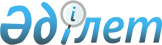 О внесении изменений в Порядок взаимодействия государств – членов Евразийского экономического союза при профилактике, диагностике, локализации и ликвидации очагов особо опасных, карантинных и зоонозных болезней животных и проведения регионализации и компартментализацииРешение Совета Евразийской экономической комиссии от 22 февраля 2019 года № 7.
      В соответствии с абзацем вторым пункта 3 статьи 58 Договора о Евразийском экономическом союзе от 29 мая 2014 года и пунктом 54 приложения № 1 к Регламенту работы Евразийской экономической комиссии, утвержденному Решением Высшего Евразийского экономического совета от 23 декабря 2014 г. № 98, Совет Евразийской экономической комиссии решил:
      1. Внести в Порядок взаимодействия государств – членов Евразийского экономического союза при профилактике, диагностике, локализации и ликвидации очагов особо опасных, карантинных и зоонозных болезней животных и проведения регионализации и компартментализации, утвержденный Решением Совета Евразийской экономической комиссии от 10 ноября 2017 г. № 79, изменения согласно приложению.
      2. Настоящее Решение вступает в силу по истечении 30 календарных дней с даты его официального опубликования. ИЗМЕНЕНИЯ,
вносимые в Порядок взаимодействия государств – членов Евразийского экономического союза при профилактике, диагностике, локализации и ликвидации очагов особо опасных, карантинных и зоонозных болезней животных и проведения регионализации и компартментализации 
      1. В пункте 4:
      а) слова "уполномоченных органов государств-членов в области ветеринарии (далее – уполномоченные органы)" заменить словами "органов в области ветеринарии, уполномоченных на осуществление мероприятий в соответствии с законодательством государств-членов (далее – уполномоченные органы),"; 
      б) дополнить словами ", а также регионализации и компартментализации". 
      2. Пункт 14 изложить в следующей редакции:
      "14. В случае обнаружения и распространения на территории государства-члена болезней, указанных в перечне, предусмотренном приложением № 1 к настоящему Порядку, уполномоченный орган одного государства-члена информирует уполномоченные органы других государств-членов и Комиссию об обнаружении эпизоотического очага, а также о мерах по ликвидации эпизоотического очага, которые намеревается принять, в электронном виде по формам согласно приложениям № 2 и 21. 
      Уполномоченный орган предоставляет информацию об обнаружении эпизоотического очага по форме в соответствии с приложением № 2 к настоящему Порядку не позднее 48 часов с даты официального установления диагноза, а информацию о мерах по ликвидации эпизоотического очага по форме в соответствии с приложением № 21 к настоящему Порядку – ежеквартально, до 10-го числа месяца, следующего за истекшим кварталом, посредством направления писем и путем размещения информации на своем официальном сайте до ввода в действие общих процессов в соответствии с пунктом 60 настоящего Порядка. При этом информация о мерах по ликвидации эпизоотического очага по форме в соответствии с приложением № 21 к настоящему Порядку предоставляется до даты окончательной ликвидации болезни и подтверждения признания благополучного зоосанитарного статуса субпопуляции животных в регионе, зоне и (или) компартменте в соответствии с требованиями, установленными кодексами МЭБ и законодательством государств-членов.".
      3. В пунктах 25 и 33 слова "органом, уполномоченным законодательством государств-членов" заменить словами "уполномоченным органом".
      4. В приложении № 1 к указанному Порядку в позициях 3 – 9, 12, 13, 15, 19, 23 и 26 в графе третьей знак "+" заменить знаком "–", в позициях 4, 5, 7 – 9, 12, 13, 15, 19, 23 и 26 в графе шестой знак "–" заменить знаком "+".
      5. Приложение № 2 к указанному Порядку изложить в следующей редакции:
      № _________ от "___" ________________ 20_____ г.
      6. Дополнить приложением № 21 следующего содержания:
      № __________ от "___"________________ 20_____ г.
					© 2012. РГП на ПХВ «Институт законодательства и правовой информации Республики Казахстан» Министерства юстиции Республики Казахстан
				
Члены Совета Евразийской экономической комиссии:
Члены Совета Евразийской экономической комиссии:
Члены Совета Евразийской экономической комиссии:
Члены Совета Евразийской экономической комиссии:
Члены Совета Евразийской экономической комиссии:
От Республики
Армения
От Республики
Беларусь
От Республики
Казахстан
От Кыргызской
Республики
От Российской
Федерации
М. Григорян
И. Петришенко
А. Мамин
Ж. Разаков
А. СилуановПРИЛОЖЕНИЕ
к Решению Совета 
Евразийской экономической комиссии
от 22 февраля 2019 г. № 7"ПРИЛОЖЕНИЕ № 2
к Порядку взаимодействия
государств – членов
Евразийского экономического
союза при профилактике,
диагностике, локализации и
ликвидации очагов особо
опасных, карантинных и
зоонозных болезней животных и
проведения регионализации и
компартментализации
(в редакции Решения Совета
Евразийской экономической
комиссии от 22 февраля 2019 г. № 7)(форма) ИНФОРМАЦИЯ ИНФОРМАЦИЯ об обнаружении эпизоотического очага
 

____________________________________
(наименование болезни)
1
Государство – член Евразийского экономического союза
Государство – член Евразийского экономического союза
Республика, край
Область
Область
Район
Район
Населенный пункт, город
Населенный пункт, город
1
2
Наименование болезни
Очаг
Очаг
Наименование и тип возбудителя
Наименование и тип возбудителя
Наименование и тип возбудителя
Клинические признаки

(наличие или отсутствие)
Клинические признаки

(наличие или отсутствие)
Клинические признаки

(наличие или отсутствие)
2
Наименование болезни
первичный
повторный
Наименование и тип возбудителя
Наименование и тип возбудителя
Наименование и тип возбудителя
Клинические признаки

(наличие или отсутствие)
Клинические признаки

(наличие или отсутствие)
Клинические признаки

(наличие или отсутствие)
2
3
Дата начала регистрации очага
Дата начала регистрации очага
Дата начала регистрации очага
4
Лабораторное подтверждение наличия болезни
Лабораторное подтверждение наличия болезни
Лабораторное подтверждение наличия болезни
Лабораторное подтверждение наличия болезни
Лабораторное подтверждение наличия болезни
Лабораторное подтверждение наличия болезни
Лабораторное подтверждение наличия болезни
Лабораторное подтверждение наличия болезни
Лабораторное подтверждение наличия болезни
4
лаборатория, где проведен анализ (наименование, адрес)
вид животного
описание биоматериала и количество проб
вид теста (исследования)
вид теста (исследования)
вид теста (исследования)
результат тестирования
результат тестирования
дата получения результата
4
5
Ф.И.О. исполнителя
Адрес
Телефон
Факс
Адрес электронной почты
Адрес электронной почты
Дата предоставления информации
Дата предоставления информации
Время предоставления информации
5
"."ПРИЛОЖЕНИЕ № 21
к Порядку взаимодействия 
государств – членов 
Евразийского экономического 
союза при профилактике, 
диагностике, локализации и 
ликвидации очагов особо 
опасных, карантинных и 
зоонозных болезней животных и 
проведения регионализации и 
компартментализации(форма) ИНФОРМАЦИЯ ИНФОРМАЦИЯ о мерах по ликвидации эпизоотического очага
 

________________________________
(наименование болезни)
1
Государство – член Евразийского экономического союза
Республика, край
Республика, край
Республика, край
Республика, край
Область
Область
Область
Область
Район
Район
Район
Район
Населенный пункт, город
Населенный пункт, город
Населенный пункт, город
Населенный пункт, город
Группа животных (стадо)
Группа животных (стадо)
Долгота и широта места обнаружения очага болезни
1
2
Наименование болезни
Наименование болезни
Наименование болезни
Наименование болезни
Очаг
Очаг
Очаг
Очаг
Очаг
Очаг
Наименование и тип возбудителя
Наименование и тип возбудителя
Наименование и тип возбудителя
Наименование и тип возбудителя
Наименование и тип возбудителя
Наименование и тип возбудителя
Наименование и тип возбудителя
Клинические признаки

(наличие или отсутствие)
Клинические признаки

(наличие или отсутствие)
Клинические признаки

(наличие или отсутствие)
2
Наименование болезни
Наименование болезни
Наименование болезни
Наименование болезни
первичный
первичный
первичный
повторный
повторный
повторный
Наименование и тип возбудителя
Наименование и тип возбудителя
Наименование и тип возбудителя
Наименование и тип возбудителя
Наименование и тип возбудителя
Наименование и тип возбудителя
Наименование и тип возбудителя
Клинические признаки

(наличие или отсутствие)
Клинические признаки

(наличие или отсутствие)
Клинические признаки

(наличие или отсутствие)
2
3
Дата регистрации очага
Дата регистрации очага
Дата регистрации очага
Дата регистрации очага
Дата регистрации очага
Дата отмены ограничений
Дата отмены ограничений
Дата отмены ограничений
Дата отмены ограничений
Дата отмены ограничений
4
Количество животных в очаге
Количество животных в очаге
Количество животных в очаге
Количество животных в очаге
Количество животных в очаге
Количество животных в очаге
Количество животных в очаге
Количество животных в очаге
Количество животных в очаге
Количество животных в очаге
Количество животных в очаге
Количество животных в очаге
Количество животных в очаге
Количество животных в очаге
Количество животных в очаге
Количество животных в очаге
Количество животных в очаге
Количество животных в очаге
Количество животных в очаге
Количество животных в очаге
4
вид животного
вид животного
восприимчивые
восприимчивые
восприимчивые
восприимчивые
восприимчивые
восприимчивые
заболевшие
заболевшие
заболевшие
павшие
павшие
павшие
павшие
павшие
уничтоженные
уничтоженные
вакцинированные
вакцинированные
4
крупный рогатый скот
крупный рогатый скот
4
мелкий рогатый скот
мелкий рогатый скот
4
свиньи
свиньи
4
лошади
лошади
птицы
птицы
другие виды
другие виды
5
Меры
Меры
Меры
Меры
Меры
Меры
Меры
Меры
Меры
Меры
Меры
Меры
Меры
Меры
Меры
Меры
Меры
Меры
Меры
Меры
5
принятые
принятые
принятые
принятые
принятые
принятые
принятые
принятые
принятые
принятые
принятые
планируемые
планируемые
планируемые
планируемые
планируемые
планируемые
планируемые
планируемые
планируемые
5
1.
1.
1.
1.
1.
1.
1.
1.
1.
1.
1.
1.
1.
1.
1.
1.
1.
1.
1.
1.
5
…
…
…
…
…
…
…
…
…
…
…
…
…
…
…
…
…
…
…
…
6
Эпизоотологическое расследование
Эпизоотологическое расследование
Эпизоотологическое расследование
Эпизоотологическое расследование
Эпизоотологическое расследование
Эпизоотологическое расследование
Эпизоотологическое расследование
Эпизоотологическое расследование
Эпизоотологическое расследование
Эпизоотологическое расследование
Эпизоотологическое расследование
Источник инфекции и риски, способствовавшие возникновению очага
Источник инфекции и риски, способствовавшие возникновению очага
Источник инфекции и риски, способствовавшие возникновению очага
Источник инфекции и риски, способствовавшие возникновению очага
Источник инфекции и риски, способствовавшие возникновению очага
Источник инфекции и риски, способствовавшие возникновению очага
Источник инфекции и риски, способствовавшие возникновению очага
Источник инфекции и риски, способствовавшие возникновению очага
Источник инфекции и риски, способствовавшие возникновению очага
6
7
Лабораторное подтверждение отсутствия болезни
Лабораторное подтверждение отсутствия болезни
Лабораторное подтверждение отсутствия болезни
Лабораторное подтверждение отсутствия болезни
Лабораторное подтверждение отсутствия болезни
Лабораторное подтверждение отсутствия болезни
Лабораторное подтверждение отсутствия болезни
Лабораторное подтверждение отсутствия болезни
Лабораторное подтверждение отсутствия болезни
Лабораторное подтверждение отсутствия болезни
Лабораторное подтверждение отсутствия болезни
Лабораторное подтверждение отсутствия болезни
Лабораторное подтверждение отсутствия болезни
Лабораторное подтверждение отсутствия болезни
Лабораторное подтверждение отсутствия болезни
Лабораторное подтверждение отсутствия болезни
Лабораторное подтверждение отсутствия болезни
Лабораторное подтверждение отсутствия болезни
Лабораторное подтверждение отсутствия болезни
Лабораторное подтверждение отсутствия болезни
7
лаборатория, где проведен анализ (наименование, адрес)
лаборатория, где проведен анализ (наименование, адрес)
лаборатория, где проведен анализ (наименование, адрес)
вид животного
вид животного
вид животного
описание биоматериала

и количество проб
описание биоматериала

и количество проб
описание биоматериала

и количество проб
описание биоматериала

и количество проб
описание биоматериала

и количество проб
описание биоматериала

и количество проб
описание биоматериала

и количество проб
описание биоматериала

и количество проб
вид теста (исследования)
вид теста (исследования)
вид теста (исследования)
результат тестирования
результат тестирования
дата получения результата
7
8
Ф.И.О. исполнителя
Ф.И.О. исполнителя
Ф.И.О. исполнителя
Адрес
Адрес
Адрес
Телефон
Телефон
Телефон
Телефон
Телефон
Телефон
Факс
Факс
Факс
Адрес электронной почты
Адрес электронной почты
Дата предоставления информации
Дата предоставления информации
Время предоставления информации
8
".